Great Eastern Highway Bypass Interchanges projectfact sheet
Keeping Traffic MovingThe Great Eastern Highway Bypass Interchanges project (the project) requires carefully planned traffic management.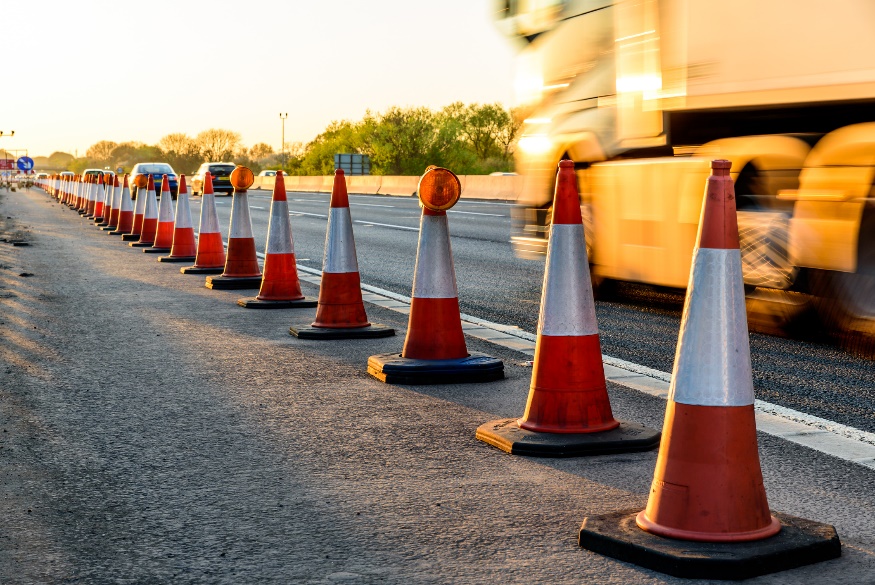 Construction of the new interchanges at Roe Highway and Great Eastern Highway Bypass and Abernethy Road and Great Eastern Highway Bypass will affect the surrounding road network. The works to upgrade sections of Abernethy Road will also impact the road network.  Our priority is to ensure the safety of all road users and our workers. We are also committed to minimising inconvenience to road users during the works and keeping traffic moving.  Traffic Management PlansDetailed Traffic Management Plans will be developed for all works impacting the road network. Traffic Management Plans outline the traffic control and traffic management procedures to be implemented to manage potential hazards associated with the traffic environment during project works. They consider existing road conditions such as the number of lanes, speed limits, traffic volumes, pedestrian routes, and public transport to determine the best way to manage changes to the road network. Objectives of Traffic Management Plans include:Ensuring the safety of road workers.Maintaining the same number of lanes, particularly during peak travel times.Maintaining key intersection movements and providing alternatives while construction is taking place.Ensuring all road users are safely guided around, through or past the work site.Ensuring performance of the road network is not unduly impacted and that disruption and inconvenience to road users is minimised for the duration of the works.Minimising impacts on users of the road reserve and adjacent properties and facilities.Maintaining access for emergency services and private properties at all times.Some of the traffic management you can expect on Roe Highway, Great Eastern Highway Bypass and Abernethy Road during construction includes:Lane closuresReduced speed limitsTemporary construction barriers to separate the road from construction activities Signs and traffic devices to guide road users through changed traffic conditionsShort term road closures with detour routes in placeTemporary street lighting Keeping you informedYou will be notified about traffic changes in advance by:Static and variable message signs on the approach to the works area.  These signs will advise dates of changed traffic conditionsRoad Works Updates.  You will need to subscribe to Project Updates to receive these https://www.mainroads.wa.gov.au/projects-initiatives/projects/metropolitan/Great-Eastern-Highway-Bypass-Interchanges/Advertising in local newspapers for high impact, long duration road worksInformation on the project website